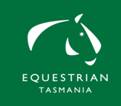 Equestrian Tasmania Inc.’s  
2014 SPORTS AWARDS  & ANNUAL GENERAL MEETING
29 August 20147.30pm2014 AwardsAWARD PRESENTATIONSOwner of the Year:		Mrs Julia Young Club of the Year:		Northern Hunt ClubEvent of the Year:		State ShowJumping Championships – Hosted by NW ShowJumpingVolunteer of the Year:		Claire WalkerOfficial of the Year:		Lisa ReadettAdministrator of the Year:	Laurie SmithService awards:			Layton Smith, Shane Rodman, Leonie Blackwell, 				Jamie SmithSUPERSCHOOL RIDER OF THE YEAR AWARDSJumping – The Bowthorpe Trophy:			Alysha Verwey – L’ton Church Grammar Dressage – Miss Gibson Trophy:				Sophie McDermott – The Friends SchoolShow Horse – ShowHorse Tas Trophy:		 	Caitlin Radford – St Brendan Shaw CollegePrimary – Roderick Le Fevre Equine Trophy:		Lara Baker – L’ton Church GrammarReport from the ChairHello all.Equestrian Tasmania has experienced a year where all of  its Championship events have been successfully held by their respective sub-committee's and affiliated Sports bodies. This has been a result of the hard work of the organising committees and the support of competitors.Nationally we are finally in the situation where our organisation will soon be using and benefitting from upgraded web site and IT operating systems. These projects have had a long and complex gestation period and have required considerable input from all the stake holders in administration hours and financially. I feel the outcomes will enhance the administration and member payment including event entries of the entire Organisation There is a national governance review in progress at the moment and states will be made aware of the intended direction of the review at the National AGM in October this year. There has been a lot of speculation within the States as to the purposes and intent of the review. The only input sought from the states to date has been their respective opinions on the concept of all administrative and sport committee functions being controlled by EA. This concept has been generally met with rejection from all States.Equestrian Tasmania will , this coming year, introduce a new membership category which is aimed at affiliated Club members and will provide those member, s a variety of user benefits and greater access to our assets .Financially our organisation is in a very sound position and will be in a position to begin some enhancing of our facilities and by association , members, in the upcoming year.Once again valuable assistance has been provided by Sport and Recreation Tasmania during the past year , both financially and the provision of Official training opportunities.One minor disciplinary matter was dealt with in the last year and was managed by mediation.I would like to show my appreciation for my fellow Board members for their work during the past year together with my appreciation of the efforts of Judi and Ray who together put  an efficient office for our overall benefit.In addition I recognise the tireless efforts of all our various office holders and volunteers who make our sport enjoyable and successful.A special mention and recognition of retiring TEC Committee memberLayton SMITH is given  with my acknowledgment of his many years of  dedication and hands on work at the TEC.I retire this year from the Tasmanian Board because of tenure rules.I  have been the recipient over the past 6 years of the benefit of the advice and guidance of many knowledgeable and experienced ex and current Board members who have made my task a lot easier.I thank those people and my best wishes are extended to the new Board member.Best Regards,Laurie SMITH.SHOWJUMPING TASMANIA
Yearly Report  by State Secretary: Isabel CaseyAnother yearly report is due from Showjumping Tasmania to Equestrian Tasmania.  Where has the year  gone, I am sure everyone is as busy as myself,  but jobs for jumping have to be done or we do not have a viable sport.  At least I can tick this off my list then next finalize Launceston and Longford show programs.2013 Kingborough was granted Branch status at SJT State Annual meeting 2013,  becoming a stand alone club. Previously they had come under Southern Branch.  This gives us  4 branch in the state.  Congratulations Kingborough.Also congratulations to our 4 jumping branches in our state for a great year of clinics and competition and welcome to those who have taken on Office Bearer roles and committee member roles for 2014/15.  It is a wonderful sport so enjoy and I wish you well and all the support from our members.Again as with every year we thank our Officials and Volunteers, to many to individually mention.Sport and Recreation Tasmania has again supported our Official through Equestrian Tasmania with grants to assist in re-accreditation and upgrading.  Some of our officials have been invited to other state to assist and this extra gained knowledge can only benefit our sport here in Tasmania.Lisa Readett, Karen Heiermann, Barb Cook, Cathy and Ray Oliver, Carol HobsonWe as always tap lightly on National door to remind them we are here.  Claire Walker gives us great service in this area and the knowledge she gains helps with the implementation of requirements required by National.National Achievements for 2013/14National Youth Squad			Mykaela BriggsNational Horse Talent ID		JP Chivas		Owner:  Nicole Brown	Lisa Readett				Now listed as FEI Level 2 JudgeNational TEKNA Series Tasmania	SJT South and Westbury ShowNational SJ Championships 2013, Vic	Congratulations to those riders who attended and many       					obtaining good results.Youth Olympics 2014	Alysha Verwey  (gain her COC  - to qualify her for consideration for 			selection).State Achievements for 2013/143rd Showjumpers Ball	Organizers:  North West Branch (Many thanks, great night)STATE AWARDSSenior Horse of Year			Unreachable Star	Jo GeardJunior Horse of Year			Country Gold Pritchard   Ashley SteeleYoung Rider of Year			Mykaela Briggs21 and under Ambassador of Year		Alysha VerweyLongford Equine Clinic Point Series		Unreachable Star	Jo GeardHorseland Classic			Country Gold Pritchard   Ashley SteeleSTATE SHOWJUMPING TITLES 2013		Showjumping Tas North West Branch, Batten Park, Ulverstone.  (Thanks to North West, great titles and a great venue)“RAILTON HOTEL” ‘YOUNG RIDER CHAMPIONSHIP’ 1.20M  Mykaela Briggs	Starstruck Juliet	“REBECCA WHITE”  ‘JUNIOR CHAMPIONSHIP’ 1.05M 	Emily Hirst	Butterscotch Brittle	““HESKETH McCRIMMON INSURANCE”  ‘YOUNG HORSE CHAMPIONSHIP’ 1M Courtney Swain Wellbrook Magical Mist“SAVE A BUCK”  ‘PRELIMINARY CHAMPIONSHIP’ 1M 	Reegan Heathcote	Wellbrook Fire and Ice “JKW HOMES”   1.10M CHAMPIONSHIP 		Shayne Rodman 	Chief Citation “ EQUESTRIAN TASMANIA”   1.20M CHAMPIONSHIP	Andrew Gibson	Back in the Game“CENTRAL COAST COUNCIL”  1.30M CHAMPIONSHIP	Tim Williams	Jellystone Park Partytime“SHOWJUMPERS BALL AND NW RACEHORSE TRAINERS” 1.10M SPEED CHAMPIONSHIP   Wendy Hall    Shad“TASSIE UNIFORMS”  1M ENCOURAGEMENT SPEEDJUNIOR				Georgia Pearce       Oceana FineOPEN				Danielle Whatley    Cavallo Park CarouselThe state again looks forward to a very successful year of competition. We wish all our members who are going to the National Jumping Titles in Victoria in September a very successful and enjoyable trip.Thanks again to Judi and Ray at our ET office for their support throughout the year.Isabel CaseySJT State Secretary2013/2014 Eventing ReportNTEC held a very successful State Championships at Fairlands in April, it was very pleasing to see a large amount of entries. NTEC won both the TEA Cup and Little TEA Cup this year; well done to those riders.STEA held the Southern Championships in March at the Tasmanian Equestrian Centre in Lauderdale, also a well-run competition. STEA will host the State Championships in 2015.This year we have seen a greater number of riders moving up through the levels from recent years which is great to see. Once again funding has been obtained through Equestrian Tasmania from the Department of Sport and Recreation enabling us to continue to train our officials and keep them abreast of the latest developments in our sport. We have been lucky enough to secure the services of Ewan Kellett, an International Course designer, to run our next Officials Accreditation Course on the 16th of August at Fairlands. It is open to all current and budding officials (contact: ipcoulson@yahoo.com.au to register).  Congratulations to our horse of the year recipient Lucinda Alexander riding Lethal Contender; another great season – well done.Thanks to all the committee members of NTEC, NWEA and STEA, for their efforts throughout the year in organising events and promoting our sport. I would also like to take the opportunity to thank Judi LeFevre and the rest of the Equestrian Tasmania board for their hard work throughout the year.Hatty JonesEventing Representative  Dressage report Dressage has had a busy and productive year with many clinics and events being run, as well as having interstate representation at various mainland events. The southern branch of Dressage Tas ran an extremely successful State Championships which included a Club Championship with invited ET members and Pony Club. The event has received great feedback and good rider numbers. We are mindful that in future, we would not be able to include the Pony Club component, so this may impact numbers for the event. However, in saying that, we will again look outside the square for ways to be more inclusive to riders to encourage greater numbers. After much discussion the SDA have made the decision to hold the next 2 State Championships at the TEC with the event being run by an organising committee made up of members from all 3 branches. Thanks to the S&R funding which Judi has worked hard to retain, we have funded many judge education activities and travel interstate for our judges. We have had a few judges upgrade from their current level, and now have our first ever Para-equestrian judge. At our annual planning and budget meeting we have looked at costing and planning for future funding of judges and travel so as to ensure we can continue the development of our judges and officials, with our without grant assistance. The next event is the National Stewards Course which is coming up. Given that the sport rules mean we must have stewards at our state championships as a minimum, dressage will be encouraging as many suitable representatives to attend the course as possible. As part of our strategic plan, we are looking at holding another Masterclass / Clinic in the near future with a ‘name’ rider/trainer so as to keep encouraging interest and growth in our sport. We have had brief contact with Maree Tomkinson, regarding her trainer Christoph Kochel, and will follow this up further when Maree returns from WEG. Our squads are in action with regular clinics and events happening for both the development squad and the Young Rider squad. Mainly due to the hard work put in by those involved in coordination of these events. We are excited by the new ET/EA website and its capability and we keenly look forward to the start of online entries, due to the time saving this will bring for event organisers.Jamie Smith Dressage Chair
2014/2015 BoardMr Paul Brown (New)		(Board Position 1-term expires 2017)Mrs Chimene Deavin 		(Board Position 2-term expires 2016)Mrs Josie McQuire		(Board Position 3-term expires 2015)Mrs Sue McDermott 		(Board Position Riders Rep expires 2015)Mrs Harriet Jones 		(nominated by Tas Eventing Assoc exp 2016)Ms Helmut Rechberger		(nominated by Show Jumping Tas exp 2017)TBA				(nominated by Dressage Tas exp 2015)2014/2014 Show Horse CommitteeLaurie Smith 			(Position 1-term expires 2017)Erica Clarke			(Position 2-term expires 2017)Tamara Macleod		(Position 3-term expires 2016)Maddie Way	 		(Position 4-term expires 2015)George Self			 (Position 5-term expires 2015)NCAS CommitteeInsufficient nominations to receive. Board to decide how NCAS matters will be handled.We thank Laurie, Leonie and Jamie for their commitment and service to the Board and State.Thank you to all members and non-members who have provided constructive criticism and positive comment over the past year.Further mention must go to the Sport committees for their outstanding work ethic, commitment and desire to see ETAS recognised as a leading sporting administration within TAS.Laurie Smith Outgoing Chair&Judi Le Fevre Executive Officer